Publicado en Barcelona el 11/11/2022 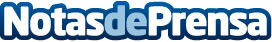 Piscinas Salgado se especializa en la reparación y el mantenimiento de piscinasLa empresa, que cuenta con más de 25 años de experiencia en la construcción de piscinas, se ha especializado en el mantenimiento y la reparación ofreciendo soluciones integrales a los clientesDatos de contacto:Carlos937685249Nota de prensa publicada en: https://www.notasdeprensa.es/piscinas-salgado-se-especializa-en-la Categorias: Sociedad Jardín/Terraza Servicios Técnicos Hogar http://www.notasdeprensa.es